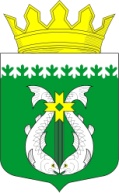 РЕСПУБЛИКА КАРЕЛИЯKARJALAN TAZAVALDUАДМИНИСТРАЦИЯСУОЯРВСКОГО МУНИЦИПАЛЬНОГО ОКРУГАSUOJÄRVEN PIIRIKUNNAN HALLINDOПОСТАНОВЛЕНИЕ11.01.2024                                                                                                                             № 26Об утверждении технологической схемы предоставления муниципальной услуги «Передача в собственность граждан занимаемых ими жилых помещений муниципального жилищного фонда (приватизация жилищного фонда)»В соответствии с Федеральным законом от 27 июля 2010 года № 210-ФЗ «Об организации предоставления государственных и муниципальных услуг», постановлением Правительства Российской Федерации от 27 сентября 2011 года № 797 «О взаимодействии между многофункциональными центрами предоставления государственных и муниципальных услуг федеральными органами исполнительной власти, органами государственных внебюджетных фондов, органами государственной власти субъектов Российской Федерации, органами местного самоуправления»:Утвердить административный регламент администрации Суоярвского муниципального округа по предоставлению муниципальной услуги «Передача в собственность граждан занимаемых ими жилых помещений муниципального жилищного фонда (приватизация жилищного фонда)» (прилагается).Разместить настоящее постановление на официальном интернет-портале Суоярвского муниципального округа в информационно-телекоммуникационной сети «Интернет».Контроль за исполнением настоящего постановления возложить на заместителя главы администрации Окрукову Л.А.Глава Суоярвскогомуниципального округа                                                               ____Р.В. ПетровРазослать: Дело, МКУ «ЦУМИ и ЗР Суоярвского района», МКУ «ЦБ»  Приложение                                                          к постановлению администрации                                                           Суоярвского муниципального округа                                                             от 11.01.2024 № 26Технологическая схема предоставления муниципальной услуги «Передача в собственность граждан занимаемых ими жилых помещений муниципального жилищного фонда (приватизация жилищного фонда)»Приложение 1В _______________________                                                                            (наименование органа местного самоуправления)                                                                                от__________________________                                                                                     ФИО                                                                                    ____________________________                                                            (почтовый адрес, адрес места жительства, контактный телефон,                                                                                      адрес эл. почты (при наличии)ЗАЯВЛЕНИЕо передаче жилого помещения муниципального жилищного фонда в собственность граждан в порядке приватизации«__»___________ ____ г.  между _______________________________________                                                                                                                                                                                (наименование уполномоченного органа) и ____________________________________________________________                                      (Ф.И.О. нанимателя) заключен договор социального найма № __________________  на жилое помещение, расположенное по адресу: _________________________________________________________________.Жилое помещение предоставлено на основании решения от «___»___________________ ____г. №_____________________ __________________________________________________________________                                (наименование уполномоченного органа)     1. ____________________________________________________________________                             (фамилия, имя, отчество)Дата рождения "__"__________ ____ г.                 ______________________                                                           (подпись)    Данные документа, удостоверяющего личность:	наименование ___________________________ серия ______№ ___________________дата выдачи _______________ кем выдан _____________________________________Предыдущие  адреса  регистрации  гражданина  с  04.07.1991 по настоящее время  с  указанием  периодов  (в  случае проживания гражданина в указанный период по разным адресам на территории Российской Федерации):1. _______________________________________________________________________2. _______________________________________________________________________3. _______________________________________________________________________Следующие блоки заполняются в случае изменения Ф.И.О. и непредставлениясвидетельств о заключении брака или смене Ф.И.О.    1. Данные о регистрации брака (дата и место регистрации) _____________________________________________________________________________________Ф.И.О. супруги (до брака) ______________________________________________,Ф.И.О. супруга (до брака) _______________________________________________    2. Данные о регистрации брака (дата и место регистрации) _____________________________________________________________________________________Ф.И.О. супруги (до брака) ______________________________________________,Ф.И.О. супруга (до брака) _______________________________________________   Данные об изменении Ф.И.О. (дата и место регистрации) ________________________________________________________________________________________Ф.И.О. до изменения ____________________________________________________,Ф.И.О. после изменения __________________________________________________    3. ____________________________________________________________________                         (фамилия, имя, отчество)Дата рождения "__"__________ ____ г.                 ______________________                                                           (подпись)    Данные документа, удостоверяющего личность:наименование ___________________________ серия ______ № ___________________дата выдачи _______________ кем выдан _____________________________________________________________________________________________________________Предыдущие адреса регистрации гражданина с 04.07.1991 по настоящее время с указанием периодов (в случае проживания гражданина в указанный период по разным адресам на территории Российской Федерации):1. _______________________________________________________________________2. _______________________________________________________________________3. _______________________________________________________________________    Следующие блоки заполняются в случае изменения Ф.И.О. и непредставлениясвидетельств о заключении брака или смене Ф.И.О.    1. Данные о регистрации брака (дата и место регистрации) ____________________________________________________________________________________Ф.И.О. супруги (до брака) ______________________________________________,Ф.И.О. супруга (до брака) _______________________________________________    2. Данные о регистрации брака (дата и место регистрации) _____________________________________________________________________________________Ф.И.О. супруги (до брака) ______________________________________________,Ф.И.О. супруга (до брака) _______________________________________________    3. Данные об изменении Ф.И.О. (дата и место регистрации) _______________________________________________________________________________________Ф.И.О. до изменения ____________________________________________________,Ф.И.О. после изменения __________________________________________________В случае непредставления копии свидетельства  о  смерти  нанимателяпредставить сведения:Ф.И.О. умершего __________________________________________________________,дата рождения _______________________, дата смерти _______________________,место смерти _____________________________________________________________,реквизиты записи акта: дата __________________, № _________________________ Не принимают участие в приватизации:    Мы (Я) доводим (довожу) до Вашего сведения, что содержание статьей 1 и 2Закона  Российской  Федерации  "О приватизации жилищного фонда в РоссийскойФедерации"  мне  разъяснено и я отказываюсь от своего права на приватизациюжилой  площади,  находящейся   по адресу: _____________________________    ул. ____________________________, д. № ____, кв. № ____, ком. № ____.    Даю согласие на приватизацию указанной жилой площади лицам, желающим ееприватизировать и имеющим на это право.1. ______________________________________________ _________________________                           (Ф.И.О.)                                                                                          (подпись)2. ______________________________________________ _________________________                           (Ф.И.О.)                                                                                          (подпись)3. ______________________________________________ _________________________                         (Ф.И.О.)                                                                                           (подпись)Решение о передаче (об отказе в передаче) жилого помещения в собственность в порядке приватизации просим (прошу):┌─┐│   Выдать лично└─┘┌─┐│   Направить почтой по указанному адресу: ________________________________└─┘_________________________________________________________________________┌─┐│   Направить через личный кабинет на Портале государственных и муниципальных  услуг  (функций) <2>└─┘Заявление принято:____________________________________ _____________________ ________________(фамилия, имя, отчество специалиста,                           (подпись)                                 (дата)принявшего заявление)    --------------------------------<1> В случае непредставления документа, подтверждающего правовыеоснования пользования приватизируемым жилым помещением, будет выполненмежведомственный запрос.<2> В случае, если заявление подано посредством Портала государственныхи муниципальных услуг (функций) Республики Карелия.Уполномоченный орган     вправе     запрашивать    подтверждение    достоверностипредоставленных сведений в органах и организациях, в распоряжении которыхнаходятся указанные документы и (или) сведения.СОГЛАСИЕна обработку персональных данных гражданина,обратившегося за предоставлением муниципальной услугиВ соответствии с требованиями статьи 9 Федерального закона от 27.07.2006 N 152-ФЗ "О персональных данных" подтверждаю свое согласие на обработку моих персональных данных, необходимых для предоставления муниципальной услуги, при условии, что обработка персональных данных осуществляется строго лицом, уполномоченным на осуществление работы с персональными данными, обязанным сохранять служебную информацию, ставшую ему известной в связи с исполнением должностных обязанностей.	Специалист, получающий для работы конфиденциальный документ, несет ответственность за сохранность носителя и конфиденциальность информации.	Подтверждаю, что ознакомлен(а) с положениями Федерального закона от 27.07.2006 N 152-ФЗ "О персональных данных", права и обязанности в области защиты персональных данных мне разъяснены.                                                     ___________/__________                                                       (подпись заявителя)                                                  Раздел 1. Общие сведения о государственной услуге                                                  Раздел 1. Общие сведения о государственной услуге                                                  Раздел 1. Общие сведения о государственной услуге                                                                                                 Раздел 2. Общие сведения об услуге                                                                                                 Раздел 2. Общие сведения об услуге                                                                                                 Раздел 2. Общие сведения об услуге                                                                                                 Раздел 2. Общие сведения об услуге                                                                                                 Раздел 2. Общие сведения об услуге                                                                                                 Раздел 2. Общие сведения об услуге                                                                                                 Раздел 2. Общие сведения об услуге                                                                                                 Раздел 2. Общие сведения об услуге                                                                                                 Раздел 2. Общие сведения об услуге                                                                                                 Раздел 2. Общие сведения об услуге                                                                                                 Раздел 2. Общие сведения об услуге                                                                                                 Раздел 2. Общие сведения об услуге                                                                                                 Раздел 2. Общие сведения об услуге                                                                                                 Раздел 2. Общие сведения об услуге                                                                                                 Раздел 2. Общие сведения об услуге                                                                                                 Раздел 2. Общие сведения об услуге                                                                                                 Раздел 2. Общие сведения об услуге                                                                                                 Раздел 2. Общие сведения об услуге                                                                                                 Раздел 2. Общие сведения об услуге                                                                                                 Раздел 2. Общие сведения об услуге                                                                                                 Раздел 2. Общие сведения об услуге                                                                                                 Раздел 2. Общие сведения об услуге                                                                                                 Раздел 2. Общие сведения об услуге                                                                                                 Раздел 2. Общие сведения об услуге                                                                                                 Раздел 2. Общие сведения об услуге                                                                                                 Раздел 2. Общие сведения об услуге                                                                                                 Раздел 2. Общие сведения об услуге                                                                                                 Раздел 2. Общие сведения об услуге                                                                                                 Раздел 2. Общие сведения об услуге                                                                                                 Раздел 2. Общие сведения об услуге                                                                                                 Раздел 2. Общие сведения об услуге                                                                                                 Раздел 2. Общие сведения об услугесроки предоставления в зависимости от условийсроки предоставления в зависимости от условийсроки предоставления в зависимости от условийсроки предоставления в зависимости от условийсроки предоставления в зависимости от условийсроки предоставления в зависимости от условийоснования отказа в приеме заявленияоснования отказа в приеме заявленияоснования отказа в приеме заявленияоснования отказа в приеме заявленияоснования отказа в приеме заявленияоснования отказа в предоставлении услугиоснования отказа в предоставлении услугиоснования отказа в предоставлении услугиоснования отказа в предоставлении услугиоснования приостановления предоставления услугиоснования приостановления предоставления услугиоснования приостановления предоставления услугиоснования приостановления предоставления услугисрок приостановления предоставления услугисрок приостановления предоставления услугисрок приостановления предоставления услугиплата за предоставление услугиплата за предоставление услугиплата за предоставление услугиплата за предоставление услугиплата за предоставление услугиплата за предоставление услугиплата за предоставление услугиплата за предоставление услугиплата за предоставление услугиплата за предоставление услугиСпособ обращения за получением госуслугиСпособ обращения за получением госуслугиСпособ обращения за получением госуслугиСпособ обращения за получением госуслугиСпособ обращения за получением госуслугиСпособ получения результатаСпособ получения результатаСпособ получения результатаСпособ получения результатаСпособ получения результатаСпособ получения результатаСпособ получения результатапри подаче заявления по месту жительствапри подаче заявления по месту жительствапри подаче заявления не по месту жительства (по месту обращения)при подаче заявления не по месту жительства (по месту обращения)при подаче заявления не по месту жительства (по месту обращения)при подаче заявления не по месту жительства (по месту обращения)основания отказа в приеме заявленияоснования отказа в приеме заявленияоснования отказа в приеме заявленияоснования отказа в приеме заявленияоснования отказа в приеме заявленияоснования отказа в предоставлении услугиоснования отказа в предоставлении услугиоснования отказа в предоставлении услугиоснования отказа в предоставлении услугиоснования приостановления предоставления услугиоснования приостановления предоставления услугиоснования приостановления предоставления услугиоснования приостановления предоставления услугисрок приостановления предоставления услугисрок приостановления предоставления услугисрок приостановления предоставления услугиналичие платы (государ-ственной пошлины)наличие платы (государ-ственной пошлины)наличие платы (государ-ственной пошлины)наличие платы (государ-ственной пошлины)реквизиты НПА, явл.основанием для взимания платыреквизиты НПА, явл.основанием для взимания платыреквизиты НПА, явл.основанием для взимания платыКБК для взимания платыКБК для взимания платыКБК для взимания платыСпособ обращения за получением госуслугиСпособ обращения за получением госуслугиСпособ обращения за получением госуслугиСпособ обращения за получением госуслугиСпособ обращения за получением госуслугиСпособ получения результатаСпособ получения результатаСпособ получения результатаСпособ получения результатаСпособ получения результатаСпособ получения результатаСпособ получения результатаНе более 2 месяцев со дня поступления заявления в администрацию Суоярвского муниципального округаНе более 2 месяцев со дня поступления заявления в администрацию Суоярвского муниципального округа____1) если при проверке усиленной квалифицированной электронной подписи в случае подачи заявления и документов, необходимых для предоставления государственной услуги, в форме электронных документов будет выявлена ее недействительность1) если при проверке усиленной квалифицированной электронной подписи в случае подачи заявления и документов, необходимых для предоставления государственной услуги, в форме электронных документов будет выявлена ее недействительность1) если при проверке усиленной квалифицированной электронной подписи в случае подачи заявления и документов, необходимых для предоставления государственной услуги, в форме электронных документов будет выявлена ее недействительность1) если при проверке усиленной квалифицированной электронной подписи в случае подачи заявления и документов, необходимых для предоставления государственной услуги, в форме электронных документов будет выявлена ее недействительность1) если при проверке усиленной квалифицированной электронной подписи в случае подачи заявления и документов, необходимых для предоставления государственной услуги, в форме электронных документов будет выявлена ее недействительность наличие судебных актов, запрещающих (ограничивающих) временно передачу жилого помещения в собственность граждан в порядке приватизации;  представление документов, обязанность по представлению которых возложена на заявителя, не в полном объеме;  несоответствие заявления и документов требованиям, предусмотренным пунктами 2.6.1. - 2.6.4 административного регламента;  отсутствие жилых помещений в реестре объектов муниципальной собственности муниципального образования;  жилое помещение не подлежит приватизации;  реализация заявителем права на приватизацию жилого помещения ранее, за исключением заявителей, реализовавших указанное право до достижения ими совершеннолетия;  представление документов, содержащих недостоверные сведения;  обращение заявителя об отзыве заявления о приватизации жилого помещения;- отсутствие согласия всех имеющих право на приватизацию жилого помещения совершеннолетних лиц и несовершеннолетних в возрасте от 14 до 18 лет;  неявка граждан, указанных в заявлении, в течение 5 рабочих дней для подписания заявления с предоставлением оригиналов документов, которые представлены посредством Регионального портала. наличие судебных актов, запрещающих (ограничивающих) временно передачу жилого помещения в собственность граждан в порядке приватизации;  представление документов, обязанность по представлению которых возложена на заявителя, не в полном объеме;  несоответствие заявления и документов требованиям, предусмотренным пунктами 2.6.1. - 2.6.4 административного регламента;  отсутствие жилых помещений в реестре объектов муниципальной собственности муниципального образования;  жилое помещение не подлежит приватизации;  реализация заявителем права на приватизацию жилого помещения ранее, за исключением заявителей, реализовавших указанное право до достижения ими совершеннолетия;  представление документов, содержащих недостоверные сведения;  обращение заявителя об отзыве заявления о приватизации жилого помещения;- отсутствие согласия всех имеющих право на приватизацию жилого помещения совершеннолетних лиц и несовершеннолетних в возрасте от 14 до 18 лет;  неявка граждан, указанных в заявлении, в течение 5 рабочих дней для подписания заявления с предоставлением оригиналов документов, которые представлены посредством Регионального портала. наличие судебных актов, запрещающих (ограничивающих) временно передачу жилого помещения в собственность граждан в порядке приватизации;  представление документов, обязанность по представлению которых возложена на заявителя, не в полном объеме;  несоответствие заявления и документов требованиям, предусмотренным пунктами 2.6.1. - 2.6.4 административного регламента;  отсутствие жилых помещений в реестре объектов муниципальной собственности муниципального образования;  жилое помещение не подлежит приватизации;  реализация заявителем права на приватизацию жилого помещения ранее, за исключением заявителей, реализовавших указанное право до достижения ими совершеннолетия;  представление документов, содержащих недостоверные сведения;  обращение заявителя об отзыве заявления о приватизации жилого помещения;- отсутствие согласия всех имеющих право на приватизацию жилого помещения совершеннолетних лиц и несовершеннолетних в возрасте от 14 до 18 лет;  неявка граждан, указанных в заявлении, в течение 5 рабочих дней для подписания заявления с предоставлением оригиналов документов, которые представлены посредством Регионального портала. наличие судебных актов, запрещающих (ограничивающих) временно передачу жилого помещения в собственность граждан в порядке приватизации;  представление документов, обязанность по представлению которых возложена на заявителя, не в полном объеме;  несоответствие заявления и документов требованиям, предусмотренным пунктами 2.6.1. - 2.6.4 административного регламента;  отсутствие жилых помещений в реестре объектов муниципальной собственности муниципального образования;  жилое помещение не подлежит приватизации;  реализация заявителем права на приватизацию жилого помещения ранее, за исключением заявителей, реализовавших указанное право до достижения ими совершеннолетия;  представление документов, содержащих недостоверные сведения;  обращение заявителя об отзыве заявления о приватизации жилого помещения;- отсутствие согласия всех имеющих право на приватизацию жилого помещения совершеннолетних лиц и несовершеннолетних в возрасте от 14 до 18 лет;  неявка граждан, указанных в заявлении, в течение 5 рабочих дней для подписания заявления с предоставлением оригиналов документов, которые представлены посредством Регионального портала.нетнетнетнет___нетнетнетнет______в орган местного самоуправления муниципального образования, на территории которого расположено жилое помещение, посредством личного обращения заявителя, либо по почте, либо через многофункциональный центр, а также с использованием единого портала государственных и муниципальных услуг, через интернет-портал Суоярвского муниципального округав орган местного самоуправления муниципального образования, на территории которого расположено жилое помещение, посредством личного обращения заявителя, либо по почте, либо через многофункциональный центр, а также с использованием единого портала государственных и муниципальных услуг, через интернет-портал Суоярвского муниципального округав орган местного самоуправления муниципального образования, на территории которого расположено жилое помещение, посредством личного обращения заявителя, либо по почте, либо через многофункциональный центр, а также с использованием единого портала государственных и муниципальных услуг, через интернет-портал Суоярвского муниципального округав орган местного самоуправления муниципального образования, на территории которого расположено жилое помещение, посредством личного обращения заявителя, либо по почте, либо через многофункциональный центр, а также с использованием единого портала государственных и муниципальных услуг, через интернет-портал Суоярвского муниципального округав орган местного самоуправления муниципального образования, на территории которого расположено жилое помещение, посредством личного обращения заявителя, либо по почте, либо через многофункциональный центр, а также с использованием единого портала государственных и муниципальных услуг, через интернет-портал Суоярвского муниципального округалично, по почтелично, по почтелично, по почтелично, по почтелично, по почтелично, по почтелично, по почте                          Раздел 3. Сведения о заявителях услуги                          Раздел 3. Сведения о заявителях услуги                          Раздел 3. Сведения о заявителях услуги                          Раздел 3. Сведения о заявителях услуги                          Раздел 3. Сведения о заявителях услуги                          Раздел 3. Сведения о заявителях услуги                          Раздел 3. Сведения о заявителях услуги                          Раздел 3. Сведения о заявителях услуги                          Раздел 3. Сведения о заявителях услуги                          Раздел 3. Сведения о заявителях услуги                          Раздел 3. Сведения о заявителях услуги                          Раздел 3. Сведения о заявителях услуги                          Раздел 3. Сведения о заявителях услуги                          Раздел 3. Сведения о заявителях услуги                          Раздел 3. Сведения о заявителях услуги                          Раздел 3. Сведения о заявителях услуги                          Раздел 3. Сведения о заявителях услуги                          Раздел 3. Сведения о заявителях услуги                          Раздел 3. Сведения о заявителях услуги                          Раздел 3. Сведения о заявителях услуги                          Раздел 3. Сведения о заявителях услуги                          Раздел 3. Сведения о заявителях услуги                          Раздел 3. Сведения о заявителях услуги                          Раздел 3. Сведения о заявителях услуги                          Раздел 3. Сведения о заявителях услуги                          Раздел 3. Сведения о заявителях услуги                          Раздел 3. Сведения о заявителях услуги                          Раздел 3. Сведения о заявителях услуги                          Раздел 3. Сведения о заявителях услуги                          Раздел 3. Сведения о заявителях услуги                          Раздел 3. Сведения о заявителях услуги                          Раздел 3. Сведения о заявителях услуги                          Раздел 3. Сведения о заявителях услуги                          Раздел 3. Сведения о заявителях услуги                          Раздел 3. Сведения о заявителях услуги                          Раздел 3. Сведения о заявителях услуги                          Раздел 3. Сведения о заявителях услуги№ п/п№ п/пКатегории лиц, имеющих право на получение услугиКатегории лиц, имеющих право на получение услугиКатегории лиц, имеющих право на получение услугиКатегории лиц, имеющих право на получение услугиКатегории лиц, имеющих право на получение услугиДокумент, подтверждающий правомочие заявителя соответствующей категории на получение услугиДокумент, подтверждающий правомочие заявителя соответствующей категории на получение услугиДокумент, подтверждающий правомочие заявителя соответствующей категории на получение услугиДокумент, подтверждающий правомочие заявителя соответствующей категории на получение услугиУстановленные требования к документу, подтверждающему правомочие заявителя соответствующей категории на получение услугиУстановленные требования к документу, подтверждающему правомочие заявителя соответствующей категории на получение услугиУстановленные требования к документу, подтверждающему правомочие заявителя соответствующей категории на получение услугиУстановленные требования к документу, подтверждающему правомочие заявителя соответствующей категории на получение услугиУстановленные требования к документу, подтверждающему правомочие заявителя соответствующей категории на получение услугиНаличие возможности подачи заявления на предоставление услуги представи-телями заявителяНаличие возможности подачи заявления на предоставление услуги представи-телями заявителяНаличие возможности подачи заявления на предоставление услуги представи-телями заявителяИсчерпывающий перечень лиц, имеющих право на подачу заявления от имени заявителяИсчерпывающий перечень лиц, имеющих право на подачу заявления от имени заявителяИсчерпывающий перечень лиц, имеющих право на подачу заявления от имени заявителяИсчерпывающий перечень лиц, имеющих право на подачу заявления от имени заявителяИсчерпывающий перечень лиц, имеющих право на подачу заявления от имени заявителяИсчерпывающий перечень лиц, имеющих право на подачу заявления от имени заявителяИсчерпывающий перечень лиц, имеющих право на подачу заявления от имени заявителяНаименование документа, подтверждающего право подачи заявления от имни заявителяНаименование документа, подтверждающего право подачи заявления от имни заявителяНаименование документа, подтверждающего право подачи заявления от имни заявителяНаименование документа, подтверждающего право подачи заявления от имни заявителяНаименование документа, подтверждающего право подачи заявления от имни заявителяНаименование документа, подтверждающего право подачи заявления от имни заявителяНаименование документа, подтверждающего право подачи заявления от имни заявителяНаименование документа, подтверждающего право подачи заявления от имни заявителяУстановленнные требования к документу, подтверждающему право подачи заявления от имени заявителяУстановленнные требования к документу, подтверждающему право подачи заявления от имени заявителяУстановленнные требования к документу, подтверждающему право подачи заявления от имени заявителяУстановленнные требования к документу, подтверждающему право подачи заявления от имени заявителяУстановленнные требования к документу, подтверждающему право подачи заявления от имени заявителяУстановленнные требования к документу, подтверждающему право подачи заявления от имени заявителяУстановленнные требования к документу, подтверждающему право подачи заявления от имени заявителяУстановленнные требования к документу, подтверждающему право подачи заявления от имени заявителяУстановленнные требования к документу, подтверждающему право подачи заявления от имени заявителя11физические лица, не использовавшие право на однократную бесплатную приватизацию жильяфизические лица, не использовавшие право на однократную бесплатную приватизацию жильяфизические лица, не использовавшие право на однократную бесплатную приватизацию жильяфизические лица, не использовавшие право на однократную бесплатную приватизацию жильяфизические лица, не использовавшие право на однократную бесплатную приватизацию жилья1) паспорт физического лица;
2) правоустанавливающие документы на жилое помещение1) паспорт физического лица;
2) правоустанавливающие документы на жилое помещение1) паспорт физического лица;
2) правоустанавливающие документы на жилое помещение1) паспорт физического лица;
2) правоустанавливающие документы на жилое помещениевыданные в соответствии с законодательствомвыданные в соответствии с законодательствомвыданные в соответствии с законодательствомвыданные в соответствии с законодательствомвыданные в соответствии с законодательствомдададапредставитель заявителяпредставитель заявителяпредставитель заявителяпредставитель заявителяпредставитель заявителяпредставитель заявителяпредставитель заявителядоверенностьдоверенностьдоверенностьдоверенностьдоверенностьдоверенностьдоверенностьдоверенностьвыданная в порядке, предусмотренном Гражданским Кодексом РФ (простая письменная или нотариально заверенная)выданная в порядке, предусмотренном Гражданским Кодексом РФ (простая письменная или нотариально заверенная)выданная в порядке, предусмотренном Гражданским Кодексом РФ (простая письменная или нотариально заверенная)выданная в порядке, предусмотренном Гражданским Кодексом РФ (простая письменная или нотариально заверенная)выданная в порядке, предусмотренном Гражданским Кодексом РФ (простая письменная или нотариально заверенная)выданная в порядке, предусмотренном Гражданским Кодексом РФ (простая письменная или нотариально заверенная)выданная в порядке, предусмотренном Гражданским Кодексом РФ (простая письменная или нотариально заверенная)выданная в порядке, предусмотренном Гражданским Кодексом РФ (простая письменная или нотариально заверенная)выданная в порядке, предусмотренном Гражданским Кодексом РФ (простая письменная или нотариально заверенная)Раздел 4. Документы, предоставляемые заявителем для получения услугиРаздел 4. Документы, предоставляемые заявителем для получения услугиРаздел 4. Документы, предоставляемые заявителем для получения услугиРаздел 4. Документы, предоставляемые заявителем для получения услугиРаздел 4. Документы, предоставляемые заявителем для получения услугиРаздел 4. Документы, предоставляемые заявителем для получения услугиРаздел 4. Документы, предоставляемые заявителем для получения услугиРаздел 4. Документы, предоставляемые заявителем для получения услугиРаздел 4. Документы, предоставляемые заявителем для получения услугиРаздел 4. Документы, предоставляемые заявителем для получения услугиРаздел 4. Документы, предоставляемые заявителем для получения услугиРаздел 4. Документы, предоставляемые заявителем для получения услугиРаздел 4. Документы, предоставляемые заявителем для получения услугиРаздел 4. Документы, предоставляемые заявителем для получения услугиРаздел 4. Документы, предоставляемые заявителем для получения услугиРаздел 4. Документы, предоставляемые заявителем для получения услугиРаздел 4. Документы, предоставляемые заявителем для получения услугиРаздел 4. Документы, предоставляемые заявителем для получения услугиРаздел 4. Документы, предоставляемые заявителем для получения услугиРаздел 4. Документы, предоставляемые заявителем для получения услугиРаздел 4. Документы, предоставляемые заявителем для получения услугиРаздел 4. Документы, предоставляемые заявителем для получения услугиРаздел 4. Документы, предоставляемые заявителем для получения услугиРаздел 4. Документы, предоставляемые заявителем для получения услугиРаздел 4. Документы, предоставляемые заявителем для получения услугиРаздел 4. Документы, предоставляемые заявителем для получения услугиРаздел 4. Документы, предоставляемые заявителем для получения услугиРаздел 4. Документы, предоставляемые заявителем для получения услугиРаздел 4. Документы, предоставляемые заявителем для получения услугиРаздел 4. Документы, предоставляемые заявителем для получения услугиРаздел 4. Документы, предоставляемые заявителем для получения услугиРаздел 4. Документы, предоставляемые заявителем для получения услугиРаздел 4. Документы, предоставляемые заявителем для получения услугиРаздел 4. Документы, предоставляемые заявителем для получения услугиРаздел 4. Документы, предоставляемые заявителем для получения услугиРаздел 4. Документы, предоставляемые заявителем для получения услугиРаздел 4. Документы, предоставляемые заявителем для получения услугиРаздел 4. Документы, предоставляемые заявителем для получения услугиРаздел 4. Документы, предоставляемые заявителем для получения услугиРаздел 4. Документы, предоставляемые заявителем для получения услугиРаздел 4. Документы, предоставляемые заявителем для получения услугиРаздел 4. Документы, предоставляемые заявителем для получения услугиРаздел 4. Документы, предоставляемые заявителем для получения услугиРаздел 4. Документы, предоставляемые заявителем для получения услугиРаздел 4. Документы, предоставляемые заявителем для получения услуги№ п/п№ п/п№ п/пКатегория документаКатегория документаКатегория документаНаименование документов, которые предоставляет заявитель для получения услугиНаименование документов, которые предоставляет заявитель для получения услугиНаименование документов, которые предоставляет заявитель для получения услугиНаименование документов, которые предоставляет заявитель для получения услугиНаименование документов, которые предоставляет заявитель для получения услугиНаименование документов, которые предоставляет заявитель для получения услугиНаименование документов, которые предоставляет заявитель для получения услугиНаименование документов, которые предоставляет заявитель для получения услугиНаименование документов, которые предоставляет заявитель для получения услугиКоличество необходимых экземпляров документа с указанием подлинник/копияКоличество необходимых экземпляров документа с указанием подлинник/копияКоличество необходимых экземпляров документа с указанием подлинник/копияКоличество необходимых экземпляров документа с указанием подлинник/копияКоличество необходимых экземпляров документа с указанием подлинник/копияУсловие предоставления документаУсловие предоставления документаУсловие предоставления документаУсловие предоставления документаУсловие предоставления документаУсловие предоставления документаУсловие предоставления документаУсловие предоставления документаУсловие предоставления документаУсловие предоставления документаУсловие предоставления документаУсловие предоставления документаУсловие предоставления документаУстановленные требования к документуУстановленные требования к документуУстановленные требования к документуУстановленные требования к документуУстановленные требования к документуУстановленные требования к документуУстановленные требования к документуФорма (шаблон) документаФорма (шаблон) документаОбразец документа/
заполнения документаОбразец документа/
заполнения документаОбразец документа/
заполнения документа111заявлениезаявлениезаявлениезаявление о приватизации жилого помещения муниципального жилищного фондазаявление о приватизации жилого помещения муниципального жилищного фондазаявление о приватизации жилого помещения муниципального жилищного фондазаявление о приватизации жилого помещения муниципального жилищного фондазаявление о приватизации жилого помещения муниципального жилищного фондазаявление о приватизации жилого помещения муниципального жилищного фондазаявление о приватизации жилого помещения муниципального жилищного фондазаявление о приватизации жилого помещения муниципального жилищного фондазаявление о приватизации жилого помещения муниципального жилищного фонда1/0
принимает заявление1/0
принимает заявление1/0
принимает заявление1/0
принимает заявление1/0
принимает заявлениенетнетнетнетнетнетнетнетнетнетнетнетнетПриложение № 1Приложение № 1Приложение № 1Приложение № 1Приложение № 1Приложение № 1Приложение № 1-----222документ, удостоверяющий личностьдокумент, удостоверяющий личностьдокумент, удостоверяющий личностьпаспорт гражданина Российской Федерации, паспорт гражданина Российской Федерации, паспорт гражданина Российской Федерации, паспорт гражданина Российской Федерации, паспорт гражданина Российской Федерации, паспорт гражданина Российской Федерации, паспорт гражданина Российской Федерации, паспорт гражданина Российской Федерации, паспорт гражданина Российской Федерации, 1/0
установление личности заявителя1/0
установление личности заявителя1/0
установление личности заявителя1/0
установление личности заявителя1/0
установление личности заявителягражданин РФгражданин РФгражданин РФгражданин РФгражданин РФгражданин РФгражданин РФгражданин РФгражданин РФгражданин РФгражданин РФгражданин РФгражданин РФустановлены законодательствомустановлены законодательствомустановлены законодательствомустановлены законодательствомустановлены законодательствомустановлены законодательствомустановлены законодательством_____222документ, удостоверяющий личностьдокумент, удостоверяющий личностьдокумент, удостоверяющий личностьвременное удостоверение личности гражданина Российской Федерациивременное удостоверение личности гражданина Российской Федерациивременное удостоверение личности гражданина Российской Федерациивременное удостоверение личности гражданина Российской Федерациивременное удостоверение личности гражданина Российской Федерациивременное удостоверение личности гражданина Российской Федерациивременное удостоверение личности гражданина Российской Федерациивременное удостоверение личности гражданина Российской Федерациивременное удостоверение личности гражданина Российской Федерации1/0
установление личности заявителя1/0
установление личности заявителя1/0
установление личности заявителя1/0
установление личности заявителя1/0
установление личности заявителяотсутствие паспорта гражданина РФотсутствие паспорта гражданина РФотсутствие паспорта гражданина РФотсутствие паспорта гражданина РФотсутствие паспорта гражданина РФотсутствие паспорта гражданина РФотсутствие паспорта гражданина РФотсутствие паспорта гражданина РФотсутствие паспорта гражданина РФотсутствие паспорта гражданина РФотсутствие паспорта гражданина РФотсутствие паспорта гражданина РФотсутствие паспорта гражданина РФустановлены законодательствомустановлены законодательствомустановлены законодательствомустановлены законодательствомустановлены законодательствомустановлены законодательствомустановлены законодательством_____333документы, подтверждающие возможность приватизациидокументы, подтверждающие возможность приватизациидокументы, подтверждающие возможность приватизацииордер о вселении в жилое помещениеордер о вселении в жилое помещениеордер о вселении в жилое помещениеордер о вселении в жилое помещениеордер о вселении в жилое помещениеордер о вселении в жилое помещениеордер о вселении в жилое помещениеордер о вселении в жилое помещениеордер о вселении в жилое помещение1/1
принимает правоустанавливающие документ1/1
принимает правоустанавливающие документ1/1
принимает правоустанавливающие документ1/1
принимает правоустанавливающие документ1/1
принимает правоустанавливающие документ-------------установлены законодательствомустановлены законодательствомустановлены законодательствомустановлены законодательствомустановлены законодательствомустановлены законодательствомустановлены законодательством_____333документы, подтверждающие возможность приватизациидокументы, подтверждающие возможность приватизациидокументы, подтверждающие возможность приватизациидоговор социального наймадоговор социального наймадоговор социального наймадоговор социального наймадоговор социального наймадоговор социального наймадоговор социального наймадоговор социального наймадоговор социального найма1/1
принимает правоустанавливающий документ1/1
принимает правоустанавливающий документ1/1
принимает правоустанавливающий документ1/1
принимает правоустанавливающий документ1/1
принимает правоустанавливающий документ-------------нетнетнетнетнетнетнет_____333документы, подтверждающие возможность приватизациидокументы, подтверждающие возможность приватизациидокументы, подтверждающие возможность приватизациисправка по месту пребывания или по месту жительства, подтверждающая место жительство заявителя, и (или) содержащая сведения о совместно проживающих с ним лицахсправка по месту пребывания или по месту жительства, подтверждающая место жительство заявителя, и (или) содержащая сведения о совместно проживающих с ним лицахсправка по месту пребывания или по месту жительства, подтверждающая место жительство заявителя, и (или) содержащая сведения о совместно проживающих с ним лицахсправка по месту пребывания или по месту жительства, подтверждающая место жительство заявителя, и (или) содержащая сведения о совместно проживающих с ним лицахсправка по месту пребывания или по месту жительства, подтверждающая место жительство заявителя, и (или) содержащая сведения о совместно проживающих с ним лицахсправка по месту пребывания или по месту жительства, подтверждающая место жительство заявителя, и (или) содержащая сведения о совместно проживающих с ним лицахсправка по месту пребывания или по месту жительства, подтверждающая место жительство заявителя, и (или) содержащая сведения о совместно проживающих с ним лицахсправка по месту пребывания или по месту жительства, подтверждающая место жительство заявителя, и (или) содержащая сведения о совместно проживающих с ним лицахсправка по месту пребывания или по месту жительства, подтверждающая место жительство заявителя, и (или) содержащая сведения о совместно проживающих с ним лицах1/0
принимает правоустанавливающий документ1/0
принимает правоустанавливающий документ1/0
принимает правоустанавливающий документ1/0
принимает правоустанавливающий документ1/0
принимает правоустанавливающий документпредставляется по инициативе заявителяпредставляется по инициативе заявителяпредставляется по инициативе заявителяпредставляется по инициативе заявителяпредставляется по инициативе заявителяпредставляется по инициативе заявителяпредставляется по инициативе заявителяпредставляется по инициативе заявителяпредставляется по инициативе заявителяпредставляется по инициативе заявителяпредставляется по инициативе заявителяпредставляется по инициативе заявителяпредставляется по инициативе заявителянетнетнетнетнетнетнет_____333документы, подтверждающие возможность приватизациидокументы, подтверждающие возможность приватизациидокументы, подтверждающие возможность приватизациирешения, заключения и разрешения на приватизацию жилых помещений, в которых проживают исключительно несовершеннолетние, выдаваемые  органами опеки и попечительстварешения, заключения и разрешения на приватизацию жилых помещений, в которых проживают исключительно несовершеннолетние, выдаваемые  органами опеки и попечительстварешения, заключения и разрешения на приватизацию жилых помещений, в которых проживают исключительно несовершеннолетние, выдаваемые  органами опеки и попечительстварешения, заключения и разрешения на приватизацию жилых помещений, в которых проживают исключительно несовершеннолетние, выдаваемые  органами опеки и попечительстварешения, заключения и разрешения на приватизацию жилых помещений, в которых проживают исключительно несовершеннолетние, выдаваемые  органами опеки и попечительстварешения, заключения и разрешения на приватизацию жилых помещений, в которых проживают исключительно несовершеннолетние, выдаваемые  органами опеки и попечительстварешения, заключения и разрешения на приватизацию жилых помещений, в которых проживают исключительно несовершеннолетние, выдаваемые  органами опеки и попечительстварешения, заключения и разрешения на приватизацию жилых помещений, в которых проживают исключительно несовершеннолетние, выдаваемые  органами опеки и попечительстварешения, заключения и разрешения на приватизацию жилых помещений, в которых проживают исключительно несовершеннолетние, выдаваемые  органами опеки и попечительства0/1
принимает правоустанавливающий документ0/1
принимает правоустанавливающий документ0/1
принимает правоустанавливающий документ0/1
принимает правоустанавливающий документ0/1
принимает правоустанавливающий документпредставляется в случае приватизации жилого помещения, в котором проживают исключительно несовершеннолетние детипредставляется в случае приватизации жилого помещения, в котором проживают исключительно несовершеннолетние детипредставляется в случае приватизации жилого помещения, в котором проживают исключительно несовершеннолетние детипредставляется в случае приватизации жилого помещения, в котором проживают исключительно несовершеннолетние детипредставляется в случае приватизации жилого помещения, в котором проживают исключительно несовершеннолетние детипредставляется в случае приватизации жилого помещения, в котором проживают исключительно несовершеннолетние детипредставляется в случае приватизации жилого помещения, в котором проживают исключительно несовершеннолетние детипредставляется в случае приватизации жилого помещения, в котором проживают исключительно несовершеннолетние детипредставляется в случае приватизации жилого помещения, в котором проживают исключительно несовершеннолетние детипредставляется в случае приватизации жилого помещения, в котором проживают исключительно несовершеннолетние детипредставляется в случае приватизации жилого помещения, в котором проживают исключительно несовершеннолетние детипредставляется в случае приватизации жилого помещения, в котором проживают исключительно несовершеннолетние детипредставляется в случае приватизации жилого помещения, в котором проживают исключительно несовершеннолетние детинетнетнетнетнетнетнет_____333документы, подтверждающие возможность приватизациидокументы, подтверждающие возможность приватизациидокументы, подтверждающие возможность приватизациисправка, подтверждающая, что ранее право на приватизацию жилья не было использованосправка, подтверждающая, что ранее право на приватизацию жилья не было использованосправка, подтверждающая, что ранее право на приватизацию жилья не было использованосправка, подтверждающая, что ранее право на приватизацию жилья не было использованосправка, подтверждающая, что ранее право на приватизацию жилья не было использованосправка, подтверждающая, что ранее право на приватизацию жилья не было использованосправка, подтверждающая, что ранее право на приватизацию жилья не было использованосправка, подтверждающая, что ранее право на приватизацию жилья не было использованосправка, подтверждающая, что ранее право на приватизацию жилья не было использовано1/1
принимает правоустанавливающий документ1/1
принимает правоустанавливающий документ1/1
принимает правоустанавливающий документ1/1
принимает правоустанавливающий документ1/1
принимает правоустанавливающий документв случае изменения места жительства после 26.07.1991в случае изменения места жительства после 26.07.1991в случае изменения места жительства после 26.07.1991в случае изменения места жительства после 26.07.1991в случае изменения места жительства после 26.07.1991в случае изменения места жительства после 26.07.1991в случае изменения места жительства после 26.07.1991в случае изменения места жительства после 26.07.1991в случае изменения места жительства после 26.07.1991в случае изменения места жительства после 26.07.1991в случае изменения места жительства после 26.07.1991в случае изменения места жительства после 26.07.1991в случае изменения места жительства после 26.07.1991нетнетнетнетнетнетнет-----333документы, подтверждающие возможность приватизациидокументы, подтверждающие возможность приватизациидокументы, подтверждающие возможность приватизациисправка о неиспользовании (использовании) права приватизации для граждан, зарегистрировавшихся по месту жительства в жилом помещении в период с 04.07.1991 по 01.09.1999справка о неиспользовании (использовании) права приватизации для граждан, зарегистрировавшихся по месту жительства в жилом помещении в период с 04.07.1991 по 01.09.1999справка о неиспользовании (использовании) права приватизации для граждан, зарегистрировавшихся по месту жительства в жилом помещении в период с 04.07.1991 по 01.09.1999справка о неиспользовании (использовании) права приватизации для граждан, зарегистрировавшихся по месту жительства в жилом помещении в период с 04.07.1991 по 01.09.1999справка о неиспользовании (использовании) права приватизации для граждан, зарегистрировавшихся по месту жительства в жилом помещении в период с 04.07.1991 по 01.09.1999справка о неиспользовании (использовании) права приватизации для граждан, зарегистрировавшихся по месту жительства в жилом помещении в период с 04.07.1991 по 01.09.1999справка о неиспользовании (использовании) права приватизации для граждан, зарегистрировавшихся по месту жительства в жилом помещении в период с 04.07.1991 по 01.09.1999справка о неиспользовании (использовании) права приватизации для граждан, зарегистрировавшихся по месту жительства в жилом помещении в период с 04.07.1991 по 01.09.1999справка о неиспользовании (использовании) права приватизации для граждан, зарегистрировавшихся по месту жительства в жилом помещении в период с 04.07.1991 по 01.09.19990/1
принимает правоустанавливающий документ0/1
принимает правоустанавливающий документ0/1
принимает правоустанавливающий документ0/1
принимает правоустанавливающий документ0/1
принимает правоустанавливающий документв случае если заявителями являются зарегистрировавшиеся в жилом помещении в период с 04.07.1991 по 01.09.1999в случае если заявителями являются зарегистрировавшиеся в жилом помещении в период с 04.07.1991 по 01.09.1999в случае если заявителями являются зарегистрировавшиеся в жилом помещении в период с 04.07.1991 по 01.09.1999в случае если заявителями являются зарегистрировавшиеся в жилом помещении в период с 04.07.1991 по 01.09.1999в случае если заявителями являются зарегистрировавшиеся в жилом помещении в период с 04.07.1991 по 01.09.1999в случае если заявителями являются зарегистрировавшиеся в жилом помещении в период с 04.07.1991 по 01.09.1999в случае если заявителями являются зарегистрировавшиеся в жилом помещении в период с 04.07.1991 по 01.09.1999в случае если заявителями являются зарегистрировавшиеся в жилом помещении в период с 04.07.1991 по 01.09.1999в случае если заявителями являются зарегистрировавшиеся в жилом помещении в период с 04.07.1991 по 01.09.1999в случае если заявителями являются зарегистрировавшиеся в жилом помещении в период с 04.07.1991 по 01.09.1999в случае если заявителями являются зарегистрировавшиеся в жилом помещении в период с 04.07.1991 по 01.09.1999в случае если заявителями являются зарегистрировавшиеся в жилом помещении в период с 04.07.1991 по 01.09.1999в случае если заявителями являются зарегистрировавшиеся в жилом помещении в период с 04.07.1991 по 01.09.1999нетнетнетнетнетнетнет-----333документы, подтверждающие возможность приватизациидокументы, подтверждающие возможность приватизациидокументы, подтверждающие возможность приватизацииприказ, решения, заключения и разрешения органа опеки и попечительства об исключении несовершеннолетних детей из числа участников приватизации жилой площадиприказ, решения, заключения и разрешения органа опеки и попечительства об исключении несовершеннолетних детей из числа участников приватизации жилой площадиприказ, решения, заключения и разрешения органа опеки и попечительства об исключении несовершеннолетних детей из числа участников приватизации жилой площадиприказ, решения, заключения и разрешения органа опеки и попечительства об исключении несовершеннолетних детей из числа участников приватизации жилой площадиприказ, решения, заключения и разрешения органа опеки и попечительства об исключении несовершеннолетних детей из числа участников приватизации жилой площадиприказ, решения, заключения и разрешения органа опеки и попечительства об исключении несовершеннолетних детей из числа участников приватизации жилой площадиприказ, решения, заключения и разрешения органа опеки и попечительства об исключении несовершеннолетних детей из числа участников приватизации жилой площадиприказ, решения, заключения и разрешения органа опеки и попечительства об исключении несовершеннолетних детей из числа участников приватизации жилой площадиприказ, решения, заключения и разрешения органа опеки и попечительства об исключении несовершеннолетних детей из числа участников приватизации жилой площади0/1
принимает правоустанавливающий документ0/1
принимает правоустанавливающий документ0/1
принимает правоустанавливающий документ0/1
принимает правоустанавливающий документ0/1
принимает правоустанавливающий документв случае отказа несовершеннолетних детей от участия в приватизациив случае отказа несовершеннолетних детей от участия в приватизациив случае отказа несовершеннолетних детей от участия в приватизациив случае отказа несовершеннолетних детей от участия в приватизациив случае отказа несовершеннолетних детей от участия в приватизациив случае отказа несовершеннолетних детей от участия в приватизациив случае отказа несовершеннолетних детей от участия в приватизациив случае отказа несовершеннолетних детей от участия в приватизациив случае отказа несовершеннолетних детей от участия в приватизациив случае отказа несовершеннолетних детей от участия в приватизациив случае отказа несовершеннолетних детей от участия в приватизациив случае отказа несовершеннолетних детей от участия в приватизациив случае отказа несовершеннолетних детей от участия в приватизациинет нет нет нет нет нет нет -----333документы, подтверждающие возможность приватизациидокументы, подтверждающие возможность приватизациидокументы, подтверждающие возможность приватизациизаявление об отказе в приватизациизаявление об отказе в приватизациизаявление об отказе в приватизациизаявление об отказе в приватизациизаявление об отказе в приватизациизаявление об отказе в приватизациизаявление об отказе в приватизациизаявление об отказе в приватизациизаявление об отказе в приватизации0/1
принимает правоустанавливающий документ0/1
принимает правоустанавливающий документ0/1
принимает правоустанавливающий документ0/1
принимает правоустанавливающий документ0/1
принимает правоустанавливающий документв случае отказа от приватизациив случае отказа от приватизациив случае отказа от приватизациив случае отказа от приватизациив случае отказа от приватизациив случае отказа от приватизациив случае отказа от приватизациив случае отказа от приватизациив случае отказа от приватизациив случае отказа от приватизациив случае отказа от приватизациив случае отказа от приватизациив случае отказа от приватизациинетнетнетнетнетнетнет-----333документы, подтверждающие возможность приватизациидокументы, подтверждающие возможность приватизациидокументы, подтверждающие возможность приватизациисогласие родителей (усыновителей), попечителей или органов опеки и попечительствасогласие родителей (усыновителей), попечителей или органов опеки и попечительствасогласие родителей (усыновителей), попечителей или органов опеки и попечительствасогласие родителей (усыновителей), попечителей или органов опеки и попечительствасогласие родителей (усыновителей), попечителей или органов опеки и попечительствасогласие родителей (усыновителей), попечителей или органов опеки и попечительствасогласие родителей (усыновителей), попечителей или органов опеки и попечительствасогласие родителей (усыновителей), попечителей или органов опеки и попечительствасогласие родителей (усыновителей), попечителей или органов опеки и попечительства0/1
принимает правоустанавливающий документ0/1
принимает правоустанавливающий документ0/1
принимает правоустанавливающий документ0/1
принимает правоустанавливающий документ0/1
принимает правоустанавливающий документв случае если заявителями являются несовершеннолетние в возрасте от 14 до 18 летв случае если заявителями являются несовершеннолетние в возрасте от 14 до 18 летв случае если заявителями являются несовершеннолетние в возрасте от 14 до 18 летв случае если заявителями являются несовершеннолетние в возрасте от 14 до 18 летв случае если заявителями являются несовершеннолетние в возрасте от 14 до 18 летв случае если заявителями являются несовершеннолетние в возрасте от 14 до 18 летв случае если заявителями являются несовершеннолетние в возрасте от 14 до 18 летв случае если заявителями являются несовершеннолетние в возрасте от 14 до 18 летв случае если заявителями являются несовершеннолетние в возрасте от 14 до 18 летв случае если заявителями являются несовершеннолетние в возрасте от 14 до 18 летв случае если заявителями являются несовершеннолетние в возрасте от 14 до 18 летв случае если заявителями являются несовершеннолетние в возрасте от 14 до 18 летв случае если заявителями являются несовершеннолетние в возрасте от 14 до 18 летнетнетнетнетнетнетнет-----333документы, подтверждающие возможность приватизациидокументы, подтверждающие возможность приватизациидокументы, подтверждающие возможность приватизациирешения, приговоры, определения и постановления судов общей юрисдикции и арбитражных судоврешения, приговоры, определения и постановления судов общей юрисдикции и арбитражных судоврешения, приговоры, определения и постановления судов общей юрисдикции и арбитражных судоврешения, приговоры, определения и постановления судов общей юрисдикции и арбитражных судоврешения, приговоры, определения и постановления судов общей юрисдикции и арбитражных судоврешения, приговоры, определения и постановления судов общей юрисдикции и арбитражных судоврешения, приговоры, определения и постановления судов общей юрисдикции и арбитражных судоврешения, приговоры, определения и постановления судов общей юрисдикции и арбитражных судоврешения, приговоры, определения и постановления судов общей юрисдикции и арбитражных судов0/2
принимает правоустанавливающий документ0/2
принимает правоустанавливающий документ0/2
принимает правоустанавливающий документ0/2
принимает правоустанавливающий документ0/2
принимает правоустанавливающий документв случае если право на жилое помещение оспорено в судебном порядкев случае если право на жилое помещение оспорено в судебном порядкев случае если право на жилое помещение оспорено в судебном порядкев случае если право на жилое помещение оспорено в судебном порядкев случае если право на жилое помещение оспорено в судебном порядкев случае если право на жилое помещение оспорено в судебном порядкев случае если право на жилое помещение оспорено в судебном порядкев случае если право на жилое помещение оспорено в судебном порядкев случае если право на жилое помещение оспорено в судебном порядкев случае если право на жилое помещение оспорено в судебном порядкев случае если право на жилое помещение оспорено в судебном порядкев случае если право на жилое помещение оспорено в судебном порядкев случае если право на жилое помещение оспорено в судебном порядкенетнетнетнетнетнетнет-----333документы, подтверждающие возможность приватизациидокументы, подтверждающие возможность приватизациидокументы, подтверждающие возможность приватизациирешение суда о признании лица недееспособным или ограниченно дееспособнымрешение суда о признании лица недееспособным или ограниченно дееспособнымрешение суда о признании лица недееспособным или ограниченно дееспособнымрешение суда о признании лица недееспособным или ограниченно дееспособнымрешение суда о признании лица недееспособным или ограниченно дееспособнымрешение суда о признании лица недееспособным или ограниченно дееспособнымрешение суда о признании лица недееспособным или ограниченно дееспособнымрешение суда о признании лица недееспособным или ограниченно дееспособнымрешение суда о признании лица недееспособным или ограниченно дееспособным0/1
принимает правоустанавливающий документ0/1
принимает правоустанавливающий документ0/1
принимает правоустанавливающий документ0/1
принимает правоустанавливающий документ0/1
принимает правоустанавливающий документв случае приватизации лицом недееспособным и ограниченно дееспособнымв случае приватизации лицом недееспособным и ограниченно дееспособнымв случае приватизации лицом недееспособным и ограниченно дееспособнымв случае приватизации лицом недееспособным и ограниченно дееспособнымв случае приватизации лицом недееспособным и ограниченно дееспособнымв случае приватизации лицом недееспособным и ограниченно дееспособнымв случае приватизации лицом недееспособным и ограниченно дееспособнымв случае приватизации лицом недееспособным и ограниченно дееспособнымв случае приватизации лицом недееспособным и ограниченно дееспособнымв случае приватизации лицом недееспособным и ограниченно дееспособнымв случае приватизации лицом недееспособным и ограниченно дееспособнымв случае приватизации лицом недееспособным и ограниченно дееспособнымв случае приватизации лицом недееспособным и ограниченно дееспособнымнетнетнетнетнетнетнет-----333документы, подтверждающие возможность приватизациидокументы, подтверждающие возможность приватизациидокументы, подтверждающие возможность приватизациидокумент о периоде проживания за рубежомдокумент о периоде проживания за рубежомдокумент о периоде проживания за рубежомдокумент о периоде проживания за рубежомдокумент о периоде проживания за рубежомдокумент о периоде проживания за рубежомдокумент о периоде проживания за рубежомдокумент о периоде проживания за рубежомдокумент о периоде проживания за рубежом1/0
принимает правоустанавливающий документ1/0
принимает правоустанавливающий документ1/0
принимает правоустанавливающий документ1/0
принимает правоустанавливающий документ1/0
принимает правоустанавливающий документв случае обращения граждан, прибывших из зарубежных стран после 1991 годав случае обращения граждан, прибывших из зарубежных стран после 1991 годав случае обращения граждан, прибывших из зарубежных стран после 1991 годав случае обращения граждан, прибывших из зарубежных стран после 1991 годав случае обращения граждан, прибывших из зарубежных стран после 1991 годав случае обращения граждан, прибывших из зарубежных стран после 1991 годав случае обращения граждан, прибывших из зарубежных стран после 1991 годав случае обращения граждан, прибывших из зарубежных стран после 1991 годав случае обращения граждан, прибывших из зарубежных стран после 1991 годав случае обращения граждан, прибывших из зарубежных стран после 1991 годав случае обращения граждан, прибывших из зарубежных стран после 1991 годав случае обращения граждан, прибывших из зарубежных стран после 1991 годав случае обращения граждан, прибывших из зарубежных стран после 1991 годанетнетнетнетнетнетнет-----444документ, подтверждающий полномочия заявителядокумент, подтверждающий полномочия заявителядокумент, подтверждающий полномочия заявителядоверенностьдоверенностьдоверенностьдоверенностьдоверенностьдоверенностьдоверенностьдоверенностьдоверенность1/0
установление личности представителя заявителя1/0
установление личности представителя заявителя1/0
установление личности представителя заявителя1/0
установление личности представителя заявителя1/0
установление личности представителя заявителяпри обращении представителя заявителяпри обращении представителя заявителяпри обращении представителя заявителяпри обращении представителя заявителяпри обращении представителя заявителяпри обращении представителя заявителяпри обращении представителя заявителяпри обращении представителя заявителяпри обращении представителя заявителяпри обращении представителя заявителяпри обращении представителя заявителяпри обращении представителя заявителяпри обращении представителя заявителяустановлены законодательством
(простая письменная, нотариально удостоверенная)установлены законодательством
(простая письменная, нотариально удостоверенная)установлены законодательством
(простая письменная, нотариально удостоверенная)установлены законодательством
(простая письменная, нотариально удостоверенная)установлены законодательством
(простая письменная, нотариально удостоверенная)установлены законодательством
(простая письменная, нотариально удостоверенная)установлены законодательством
(простая письменная, нотариально удостоверенная)_____Раздел 5. «Документы и сведения, получаемые посредством межведомственного информационного взаимодействия»Раздел 6. Результат услугиРаздел 5. «Документы и сведения, получаемые посредством межведомственного информационного взаимодействия»Раздел 6. Результат услугиРаздел 5. «Документы и сведения, получаемые посредством межведомственного информационного взаимодействия»Раздел 6. Результат услугиРаздел 5. «Документы и сведения, получаемые посредством межведомственного информационного взаимодействия»Раздел 6. Результат услугиРаздел 5. «Документы и сведения, получаемые посредством межведомственного информационного взаимодействия»Раздел 6. Результат услугиРаздел 5. «Документы и сведения, получаемые посредством межведомственного информационного взаимодействия»Раздел 6. Результат услугиРаздел 5. «Документы и сведения, получаемые посредством межведомственного информационного взаимодействия»Раздел 6. Результат услугиРаздел 5. «Документы и сведения, получаемые посредством межведомственного информационного взаимодействия»Раздел 6. Результат услугиРаздел 5. «Документы и сведения, получаемые посредством межведомственного информационного взаимодействия»Раздел 6. Результат услугиРаздел 5. «Документы и сведения, получаемые посредством межведомственного информационного взаимодействия»Раздел 6. Результат услугиРаздел 5. «Документы и сведения, получаемые посредством межведомственного информационного взаимодействия»Раздел 6. Результат услугиРаздел 5. «Документы и сведения, получаемые посредством межведомственного информационного взаимодействия»Раздел 6. Результат услугиРаздел 5. «Документы и сведения, получаемые посредством межведомственного информационного взаимодействия»Раздел 6. Результат услугиРаздел 5. «Документы и сведения, получаемые посредством межведомственного информационного взаимодействия»Раздел 6. Результат услугиРаздел 5. «Документы и сведения, получаемые посредством межведомственного информационного взаимодействия»Раздел 6. Результат услугиРаздел 5. «Документы и сведения, получаемые посредством межведомственного информационного взаимодействия»Раздел 6. Результат услугиРаздел 5. «Документы и сведения, получаемые посредством межведомственного информационного взаимодействия»Раздел 6. Результат услугиРаздел 5. «Документы и сведения, получаемые посредством межведомственного информационного взаимодействия»Раздел 6. Результат услугиРаздел 5. «Документы и сведения, получаемые посредством межведомственного информационного взаимодействия»Раздел 6. Результат услугиРаздел 5. «Документы и сведения, получаемые посредством межведомственного информационного взаимодействия»Раздел 6. Результат услугиРаздел 5. «Документы и сведения, получаемые посредством межведомственного информационного взаимодействия»Раздел 6. Результат услугиРаздел 5. «Документы и сведения, получаемые посредством межведомственного информационного взаимодействия»Раздел 6. Результат услугиРаздел 5. «Документы и сведения, получаемые посредством межведомственного информационного взаимодействия»Раздел 6. Результат услугиРаздел 5. «Документы и сведения, получаемые посредством межведомственного информационного взаимодействия»Раздел 6. Результат услугиРаздел 5. «Документы и сведения, получаемые посредством межведомственного информационного взаимодействия»Раздел 6. Результат услугиРаздел 5. «Документы и сведения, получаемые посредством межведомственного информационного взаимодействия»Раздел 6. Результат услугиРаздел 5. «Документы и сведения, получаемые посредством межведомственного информационного взаимодействия»Раздел 6. Результат услугиРаздел 5. «Документы и сведения, получаемые посредством межведомственного информационного взаимодействия»Раздел 6. Результат услугиРаздел 5. «Документы и сведения, получаемые посредством межведомственного информационного взаимодействия»Раздел 6. Результат услугиРаздел 5. «Документы и сведения, получаемые посредством межведомственного информационного взаимодействия»Раздел 6. Результат услугиРаздел 5. «Документы и сведения, получаемые посредством межведомственного информационного взаимодействия»Раздел 6. Результат услугиРаздел 5. «Документы и сведения, получаемые посредством межведомственного информационного взаимодействия»Раздел 6. Результат услугиРаздел 5. «Документы и сведения, получаемые посредством межведомственного информационного взаимодействия»Раздел 6. Результат услугиРаздел 5. «Документы и сведения, получаемые посредством межведомственного информационного взаимодействия»Раздел 6. Результат услугиРаздел 5. «Документы и сведения, получаемые посредством межведомственного информационного взаимодействия»Раздел 6. Результат услугиРаздел 5. «Документы и сведения, получаемые посредством межведомственного информационного взаимодействия»Раздел 6. Результат услугиРаздел 5. «Документы и сведения, получаемые посредством межведомственного информационного взаимодействия»Раздел 6. Результат услугиРаздел 5. «Документы и сведения, получаемые посредством межведомственного информационного взаимодействия»Раздел 6. Результат услугиРаздел 5. «Документы и сведения, получаемые посредством межведомственного информационного взаимодействия»Раздел 6. Результат услугиРаздел 5. «Документы и сведения, получаемые посредством межведомственного информационного взаимодействия»Раздел 6. Результат услугиРаздел 5. «Документы и сведения, получаемые посредством межведомственного информационного взаимодействия»Раздел 6. Результат услугиРаздел 5. «Документы и сведения, получаемые посредством межведомственного информационного взаимодействия»Раздел 6. Результат услугиРаздел 5. «Документы и сведения, получаемые посредством межведомственного информационного взаимодействия»Раздел 6. Результат услугиРаздел 5. «Документы и сведения, получаемые посредством межведомственного информационного взаимодействия»Раздел 6. Результат услугиРаздел 5. «Документы и сведения, получаемые посредством межведомственного информационного взаимодействия»Раздел 6. Результат услугиРаздел 5. «Документы и сведения, получаемые посредством межведомственного информационного взаимодействия»Раздел 6. Результат услуги№ п/п№ п/п№ п/п№ п/пДокумент, являющийся результатом услугиДокумент, являющийся результатом услугиДокумент, являющийся результатом услугиДокумент, являющийся результатом услугиТребования к документу, являющемуся результатом услугиТребования к документу, являющемуся результатом услугиТребования к документу, являющемуся результатом услугиТребования к документу, являющемуся результатом услугиХарактеристика результата услуги (положительный/отрицательный)Характеристика результата услуги (положительный/отрицательный)Характеристика результата услуги (положительный/отрицательный)Характеристика результата услуги (положительный/отрицательный)Характеристика результата услуги (положительный/отрицательный)Характеристика результата услуги (положительный/отрицательный)Форма документа, являющегося результатом услугиФорма документа, являющегося результатом услугиФорма документа, являющегося результатом услугиФорма документа, являющегося результатом услугиФорма документа, являющегося результатом услугиОбразец документа, являющегося результатом услугиОбразец документа, являющегося результатом услугиОбразец документа, являющегося результатом услугиОбразец документа, являющегося результатом услугиОбразец документа, являющегося результатом услугиОбразец документа, являющегося результатом услугиСпособы получения результата услугиСпособы получения результата услугиСпособы получения результата услугиСпособы получения результата услугиСпособы получения результата услугиСпособы получения результата услугиСпособы получения результата услугиСрок хранения невостребованных заявителем результатов услугиСрок хранения невостребованных заявителем результатов услугиСрок хранения невостребованных заявителем результатов услугиСрок хранения невостребованных заявителем результатов услугиСрок хранения невостребованных заявителем результатов услугиСрок хранения невостребованных заявителем результатов услугиСрок хранения невостребованных заявителем результатов услугиСрок хранения невостребованных заявителем результатов услугиСрок хранения невостребованных заявителем результатов услугиСрок хранения невостребованных заявителем результатов услуги№ п/п№ п/п№ п/п№ п/пДокумент, являющийся результатом услугиДокумент, являющийся результатом услугиДокумент, являющийся результатом услугиДокумент, являющийся результатом услугиТребования к документу, являющемуся результатом услугиТребования к документу, являющемуся результатом услугиТребования к документу, являющемуся результатом услугиТребования к документу, являющемуся результатом услугиХарактеристика результата услуги (положительный/отрицательный)Характеристика результата услуги (положительный/отрицательный)Характеристика результата услуги (положительный/отрицательный)Характеристика результата услуги (положительный/отрицательный)Характеристика результата услуги (положительный/отрицательный)Характеристика результата услуги (положительный/отрицательный)Форма документа, являющегося результатом услугиФорма документа, являющегося результатом услугиФорма документа, являющегося результатом услугиФорма документа, являющегося результатом услугиФорма документа, являющегося результатом услугиОбразец документа, являющегося результатом услугиОбразец документа, являющегося результатом услугиОбразец документа, являющегося результатом услугиОбразец документа, являющегося результатом услугиОбразец документа, являющегося результатом услугиОбразец документа, являющегося результатом услугиСпособы получения результата услугиСпособы получения результата услугиСпособы получения результата услугиСпособы получения результата услугиСпособы получения результата услугиСпособы получения результата услугиСпособы получения результата услугив органев органев органев органев органев МФЦв МФЦв МФЦв МФЦв МФЦ1.1.1.1.Заключение договора на передачу жилого помещения в собственность граждан в порядке приватизации Заключение договора на передачу жилого помещения в собственность граждан в порядке приватизации Заключение договора на передачу жилого помещения в собственность граждан в порядке приватизации Заключение договора на передачу жилого помещения в собственность граждан в порядке приватизации установлены органом местного самоуправления муниципального образованияустановлены органом местного самоуправления муниципального образованияустановлены органом местного самоуправления муниципального образованияустановлены органом местного самоуправления муниципального образованияположительныйположительныйположительныйположительныйположительныйположительный-----------лично, по почтелично, по почтелично, по почтелично, по почтелично, по почтелично, по почтелично, по почтедо востребованиядо востребованиядо востребованиядо востребованиядо востребованиянетнетнетнетнет2.2.2.2.Отказ в передаче гражданам жилого помещения в собственность  в порядке приватизацииОтказ в передаче гражданам жилого помещения в собственность  в порядке приватизацииОтказ в передаче гражданам жилого помещения в собственность  в порядке приватизацииОтказ в передаче гражданам жилого помещения в собственность  в порядке приватизацииустановлены органом местного самоуправления муниципального образованияустановлены органом местного самоуправления муниципального образованияустановлены органом местного самоуправления муниципального образованияустановлены органом местного самоуправления муниципального образованияотрицательныйотрицательныйотрицательныйотрицательныйотрицательныйотрицательный-----------лично, по почтелично, по почтелично, по почтелично, по почтелично, по почтелично, по почтелично, по почтедо востребованиядо востребованиядо востребованиядо востребованиядо востребования-----Раздел 7. Особенности предоставления услуги в электронной формеРаздел 7. Особенности предоставления услуги в электронной формеРаздел 7. Особенности предоставления услуги в электронной формеРаздел 7. Особенности предоставления услуги в электронной формеРаздел 7. Особенности предоставления услуги в электронной формеРаздел 7. Особенности предоставления услуги в электронной формеРаздел 7. Особенности предоставления услуги в электронной формеРаздел 7. Особенности предоставления услуги в электронной формеРаздел 7. Особенности предоставления услуги в электронной формеРаздел 7. Особенности предоставления услуги в электронной формеРаздел 7. Особенности предоставления услуги в электронной формеРаздел 7. Особенности предоставления услуги в электронной формеРаздел 7. Особенности предоставления услуги в электронной формеРаздел 7. Особенности предоставления услуги в электронной формеРаздел 7. Особенности предоставления услуги в электронной формеРаздел 7. Особенности предоставления услуги в электронной формеРаздел 7. Особенности предоставления услуги в электронной формеРаздел 7. Особенности предоставления услуги в электронной формеРаздел 7. Особенности предоставления услуги в электронной формеРаздел 7. Особенности предоставления услуги в электронной формеРаздел 7. Особенности предоставления услуги в электронной формеРаздел 7. Особенности предоставления услуги в электронной формеРаздел 7. Особенности предоставления услуги в электронной формеРаздел 7. Особенности предоставления услуги в электронной формеРаздел 7. Особенности предоставления услуги в электронной формеРаздел 7. Особенности предоставления услуги в электронной формеРаздел 7. Особенности предоставления услуги в электронной формеРаздел 7. Особенности предоставления услуги в электронной формеРаздел 7. Особенности предоставления услуги в электронной формеРаздел 7. Особенности предоставления услуги в электронной формеРаздел 7. Особенности предоставления услуги в электронной формеРаздел 7. Особенности предоставления услуги в электронной формеРаздел 7. Особенности предоставления услуги в электронной формеРаздел 7. Особенности предоставления услуги в электронной формеРаздел 7. Особенности предоставления услуги в электронной формеРаздел 7. Особенности предоставления услуги в электронной формеРаздел 7. Особенности предоставления услуги в электронной формеРаздел 7. Особенности предоставления услуги в электронной формеРаздел 7. Особенности предоставления услуги в электронной формеРаздел 7. Особенности предоставления услуги в электронной формеРаздел 7. Особенности предоставления услуги в электронной формеРаздел 7. Особенности предоставления услуги в электронной формеРаздел 7. Особенности предоставления услуги в электронной формеРаздел 7. Особенности предоставления услуги в электронной формеРаздел 7. Особенности предоставления услуги в электронной формеРаздел 7. Особенности предоставления услуги в электронной формеСпособ получения заявителем информации о сроках и порядке предоставления услугиСпособ получения заявителем информации о сроках и порядке предоставления услугиСпособ получения заявителем информации о сроках и порядке предоставления услугиСпособ получения заявителем информации о сроках и порядке предоставления услугиСпособ получения заявителем информации о сроках и порядке предоставления услугиСпособ получения заявителем информации о сроках и порядке предоставления услугиСпособ получения заявителем информации о сроках и порядке предоставления услугиСпособ получения заявителем информации о сроках и порядке предоставления услугиСпособ получения заявителем информации о сроках и порядке предоставления услугиСпособ записи на прием в орган, МФЦ для подачи запроса о предоставлении услугиСпособ записи на прием в орган, МФЦ для подачи запроса о предоставлении услугиСпособ записи на прием в орган, МФЦ для подачи запроса о предоставлении услугиСпособ записи на прием в орган, МФЦ для подачи запроса о предоставлении услугиСпособ формирования запроса о предоставлении услугиСпособ формирования запроса о предоставлении услугиСпособ формирования запроса о предоставлении услугиСпособ формирования запроса о предоставлении услугиСпособ приема и регистрации органом, предоставляющим услугу, запроса о предоставлении услуги и иных документов, необходимых для предоставления услугиСпособ приема и регистрации органом, предоставляющим услугу, запроса о предоставлении услуги и иных документов, необходимых для предоставления услугиСпособ приема и регистрации органом, предоставляющим услугу, запроса о предоставлении услуги и иных документов, необходимых для предоставления услугиСпособ приема и регистрации органом, предоставляющим услугу, запроса о предоставлении услуги и иных документов, необходимых для предоставления услугиСпособ приема и регистрации органом, предоставляющим услугу, запроса о предоставлении услуги и иных документов, необходимых для предоставления услугиСпособ приема и регистрации органом, предоставляющим услугу, запроса о предоставлении услуги и иных документов, необходимых для предоставления услугиСпособ приема и регистрации органом, предоставляющим услугу, запроса о предоставлении услуги и иных документов, необходимых для предоставления услугиСпособ оплаты государственной пошлины за предоставление услуги и уплаты иных платежей, взимаемых в соответствии с законодательством Российской ФедерацииСпособ оплаты государственной пошлины за предоставление услуги и уплаты иных платежей, взимаемых в соответствии с законодательством Российской ФедерацииСпособ оплаты государственной пошлины за предоставление услуги и уплаты иных платежей, взимаемых в соответствии с законодательством Российской ФедерацииСпособ оплаты государственной пошлины за предоставление услуги и уплаты иных платежей, взимаемых в соответствии с законодательством Российской ФедерацииСпособ оплаты государственной пошлины за предоставление услуги и уплаты иных платежей, взимаемых в соответствии с законодательством Российской ФедерацииСпособ оплаты государственной пошлины за предоставление услуги и уплаты иных платежей, взимаемых в соответствии с законодательством Российской ФедерацииСпособ получения сведений о ходе выполнения запроса о предоставлении услугиСпособ получения сведений о ходе выполнения запроса о предоставлении услугиСпособ получения сведений о ходе выполнения запроса о предоставлении услугиСпособ получения сведений о ходе выполнения запроса о предоставлении услугиСпособ получения сведений о ходе выполнения запроса о предоставлении услугиСпособ подачи жалобы на нарушение порядка предоставления услуги и досудебного (внесудебного) обжалования решений и действий (бездействия) органа в процессе получения услугиСпособ подачи жалобы на нарушение порядка предоставления услуги и досудебного (внесудебного) обжалования решений и действий (бездействия) органа в процессе получения услугиСпособ подачи жалобы на нарушение порядка предоставления услуги и досудебного (внесудебного) обжалования решений и действий (бездействия) органа в процессе получения услугиСпособ подачи жалобы на нарушение порядка предоставления услуги и досудебного (внесудебного) обжалования решений и действий (бездействия) органа в процессе получения услугиСпособ подачи жалобы на нарушение порядка предоставления услуги и досудебного (внесудебного) обжалования решений и действий (бездействия) органа в процессе получения услугиСпособ подачи жалобы на нарушение порядка предоставления услуги и досудебного (внесудебного) обжалования решений и действий (бездействия) органа в процессе получения услугиСпособ подачи жалобы на нарушение порядка предоставления услуги и досудебного (внесудебного) обжалования решений и действий (бездействия) органа в процессе получения услугиСпособ подачи жалобы на нарушение порядка предоставления услуги и досудебного (внесудебного) обжалования решений и действий (бездействия) органа в процессе получения услугиСпособ подачи жалобы на нарушение порядка предоставления услуги и досудебного (внесудебного) обжалования решений и действий (бездействия) органа в процессе получения услугиСпособ подачи жалобы на нарушение порядка предоставления услуги и досудебного (внесудебного) обжалования решений и действий (бездействия) органа в процессе получения услугиСпособ подачи жалобы на нарушение порядка предоставления услуги и досудебного (внесудебного) обжалования решений и действий (бездействия) органа в процессе получения услугиофициальный сайт органа, предоставляющего муниципальную услугу;
официальный сайт МФЦ;
Единый портал государственных услуг;
региональный портал государственных услугофициальный сайт органа, предоставляющего муниципальную услугу;
официальный сайт МФЦ;
Единый портал государственных услуг;
региональный портал государственных услугофициальный сайт органа, предоставляющего муниципальную услугу;
официальный сайт МФЦ;
Единый портал государственных услуг;
региональный портал государственных услугофициальный сайт органа, предоставляющего муниципальную услугу;
официальный сайт МФЦ;
Единый портал государственных услуг;
региональный портал государственных услугофициальный сайт органа, предоставляющего муниципальную услугу;
официальный сайт МФЦ;
Единый портал государственных услуг;
региональный портал государственных услугофициальный сайт органа, предоставляющего муниципальную услугу;
официальный сайт МФЦ;
Единый портал государственных услуг;
региональный портал государственных услугофициальный сайт органа, предоставляющего муниципальную услугу;
официальный сайт МФЦ;
Единый портал государственных услуг;
региональный портал государственных услугофициальный сайт органа, предоставляющего муниципальную услугу;
официальный сайт МФЦ;
Единый портал государственных услуг;
региональный портал государственных услугофициальный сайт органа, предоставляющего муниципальную услугу;
официальный сайт МФЦ;
Единый портал государственных услуг;
региональный портал государственных услугМФЦ - официальный сайтМФЦ - официальный сайтМФЦ - официальный сайтМФЦ - официальный сайтпутем заполнения формы запроса на ЕПГУпутем заполнения формы запроса на ЕПГУпутем заполнения формы запроса на ЕПГУпутем заполнения формы запроса на ЕПГУтребуется предоставление заявителем документов на бумажном носителетребуется предоставление заявителем документов на бумажном носителетребуется предоставление заявителем документов на бумажном носителетребуется предоставление заявителем документов на бумажном носителетребуется предоставление заявителем документов на бумажном носителетребуется предоставление заявителем документов на бумажном носителетребуется предоставление заявителем документов на бумажном носителе______электронной почте, в личном кабинете на Едином портале государственных услугэлектронной почте, в личном кабинете на Едином портале государственных услугэлектронной почте, в личном кабинете на Едином портале государственных услугэлектронной почте, в личном кабинете на Едином портале государственных услугэлектронной почте, в личном кабинете на Едином портале государственных услугжалоба подается в адрес исполнителя муниципальной услуги, представляющего муниципальную услугу, в том числе в электронном виде через электронную почту, официальный интернет-портал Суоярвского муниципального округа. Жалоба может быть подана заявителем через официальный сайт МФЦ. жалоба подается в адрес исполнителя муниципальной услуги, представляющего муниципальную услугу, в том числе в электронном виде через электронную почту, официальный интернет-портал Суоярвского муниципального округа. Жалоба может быть подана заявителем через официальный сайт МФЦ. жалоба подается в адрес исполнителя муниципальной услуги, представляющего муниципальную услугу, в том числе в электронном виде через электронную почту, официальный интернет-портал Суоярвского муниципального округа. Жалоба может быть подана заявителем через официальный сайт МФЦ. жалоба подается в адрес исполнителя муниципальной услуги, представляющего муниципальную услугу, в том числе в электронном виде через электронную почту, официальный интернет-портал Суоярвского муниципального округа. Жалоба может быть подана заявителем через официальный сайт МФЦ. жалоба подается в адрес исполнителя муниципальной услуги, представляющего муниципальную услугу, в том числе в электронном виде через электронную почту, официальный интернет-портал Суоярвского муниципального округа. Жалоба может быть подана заявителем через официальный сайт МФЦ. жалоба подается в адрес исполнителя муниципальной услуги, представляющего муниципальную услугу, в том числе в электронном виде через электронную почту, официальный интернет-портал Суоярвского муниципального округа. Жалоба может быть подана заявителем через официальный сайт МФЦ. жалоба подается в адрес исполнителя муниципальной услуги, представляющего муниципальную услугу, в том числе в электронном виде через электронную почту, официальный интернет-портал Суоярвского муниципального округа. Жалоба может быть подана заявителем через официальный сайт МФЦ. жалоба подается в адрес исполнителя муниципальной услуги, представляющего муниципальную услугу, в том числе в электронном виде через электронную почту, официальный интернет-портал Суоярвского муниципального округа. Жалоба может быть подана заявителем через официальный сайт МФЦ. жалоба подается в адрес исполнителя муниципальной услуги, представляющего муниципальную услугу, в том числе в электронном виде через электронную почту, официальный интернет-портал Суоярвского муниципального округа. Жалоба может быть подана заявителем через официальный сайт МФЦ. жалоба подается в адрес исполнителя муниципальной услуги, представляющего муниципальную услугу, в том числе в электронном виде через электронную почту, официальный интернет-портал Суоярвского муниципального округа. Жалоба может быть подана заявителем через официальный сайт МФЦ. жалоба подается в адрес исполнителя муниципальной услуги, представляющего муниципальную услугу, в том числе в электронном виде через электронную почту, официальный интернет-портал Суоярвского муниципального округа. Жалоба может быть подана заявителем через официальный сайт МФЦ. 